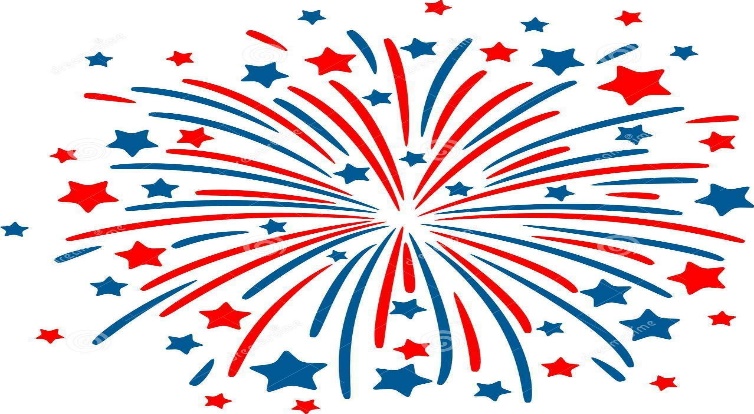 FIREWORK LAWS IN MICHIGANState law requires fireworks must be allowed on the following days, after 11:00 a.m.:December 31 until 1:00 a.m. on January 1The Saturday and Sunday before Memorial Day, until 11:45 p.m.June 29 to July 4, until 11:45 p.m.July 5, if it falls on a Friday or Saturday, until 11:45 p.m.The Saturday and Sunday before Labor Day, until 11:45 p.m.In Michigan, consumer fireworks must meet Consumer Product Safety Commission (CPSC) standards. Licensed facilities will only sell fireworks to people 18 years of age or older. Low impact fireworks (ground-based items such as sparklers, toy snakes, snaps, and poppers) are also legal for sale and useState law requires that consumer-grade fireworks only be ignited from personal property. It is illegal to ignite fireworks on public property (including streets and sidewalks), school property, church property, or another person’s property without their express permission. State law makes it illegal to discharge fireworks when intoxicated or under the influence of drugs.When fire-related incidents involve consumer, low impact, or illegal fireworks resulting in property damage, injury or death of another person, individuals are subject to a misdemeanor or felony punishable by imprisonment of not more than five years and fines of up to $10,000 or both.